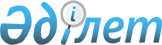 Салық салу объектілерінің Солтүстік Қазақстан облысы Мағжан Жұмабаев ауданының елді мекендерінде орналасуын ескеретін аймаққа бөлу коэффиценттерін бекіту туралыСолтүстік Қазақстан облысы Мағжан Жұмабаев ауданы әкімдігінің 2018 жылғы 25 желтоқсандағы № 340 қаулысы. Солтүстік Қазақстан облысының Әділет департаментінде 2018 жылғы 27 желтоқсанда № 5105 болып тіркелді
      Қазақстан Республикасының 2017 жылғы 25 желтоқсандағы "Салық және бюджетке төленетін басқа да міндетті төлемдер туралы" (Салық кодексі) Кодексінің 529-бабы 6-тармағына, Қазақстан Республикасының 2001 жылғы 23 қаңтардағы "Қазақстан Республикасындағы жергілікті мемлекеттік басқару және өзін-өзі басқару туралы" Заңының 31-бабы 2-тармағына сәйкес, Солтүстік Қазақстан облысы Мағжан Жұмабаев ауданының әкімдігі ҚАУЛЫ ЕТЕДІ:
      1. Салық салу объектілерінің Солтүстік Қазақстан облысы Мағжан Жұмабаев ауданының елді мекендерінде орналасуын ескеретін аймаққа бөлу коэффиценттері осы қаулының қосымшасына сәйкес бекітілсін.
      2. Осы қаулының орындалуын бақылау Солтүстік Қазақстан облысы Мағжан Жұмабаев ауданы әкімінің жетекшілік ететін орынбасарына жүктелсін. 
      3. Осы қаулы ресми жариялануға тиіс және 2019 жылдың 1 қаңтарынан бастап қолданысқа енгізіледі. 
      "КЕЛIСIЛДІ"
      "Қазақстан Республикасы
      қаржы Министрлігі
      мемлекеттік кірістер комитеті
      Солтүстік Қазақстан облысы
      бойынша мемлекеттік кірістер
      департаментінің
      Мағжан Жұмабаев атындағы
      ауданы бойынша мемлекеттік
      кірістер басқармасы"
      республикалық мемлекеттік
      мекемесінің басшысы
      Ш.С. Әлмырзин______________
      2018 жылдың "29" қараша Салық салу объектілерінің Солтүстік Қазақстан облысы Мағжан Жұмабаев ауданының елді мекендерінде орналасуын ескеретін аймаққа бөлу коэффиценттері
					© 2012. Қазақстан Республикасы Әділет министрлігінің «Қазақстан Республикасының Заңнама және құқықтық ақпарат институты» ШЖҚ РМК
				
      Солтүстік Қазақстан облысы 
Мағжан Жұмабаев ауданының 
әкімі 

Қ. Омаров
Солтүстік Қазақстан облысы Мағжан Жұмабаев ауданы әкімдігінің 2018 жылғы "__" желтоқсандағы № ___ қаулысына қосымша
Мағжан Жұмабаев ауданы бойынша
Мағжан Жұмабаев ауданы бойынша
Мағжан Жұмабаев ауданы бойынша
№ р/с
Елді мекендердің салық салу объектілері
Аймаққа бөлу коэффициенттері
Булаев қаласы, аймақ бойынша:
1
I
1,35
2
II
1,45
3
III
1,5
4
IV
1,8
5
V
1,55
6
Медвежка ауылы
1,7
Авангард ауылдық округі
7
Полтавка ауылы
1,8
8
Хлеборобное ауылы
1,65
Александров ауылдық округі
9
Александровка ауылы
1,8
10
Алуа ауылы
1,05
Бастомар ауылдық округі
11
Бастомар ауылы
1,8
12
Екатериновка ауылы
1,15
Возвышен ауылдық округі
13
Возвышенка ауылы
1,8
14
Изобильное ауылы
1,15
15
Малая Возвышенка ауылы
1,15
Золотонив ауылдық округі
16
Золотая нива ауылы
1,75
Конюхов ауылдық округі
17
Конюхово ауылы
1,75
18
Барашки ауылы
1,15
19
Камышлово ауылы
1,1
20
Куломзино ауылы
1,55
Қарағанды ауылдық округі
21
Қарағанды ауылы
1,8
Қарақоға ауылдық округі
22
Қарақоға ауылы
1,8
23
Ноғайбай ауылы
1,25
24
Образец ауылы
1,45
25
Чистое ауылы
1,45
Лебяжье ауылдық округі
26
Лебяжье ауылы
1,8
27
Круглое ауылы
1,1
28
Құралай ауылы
1,55
Молодежный ауылдық округі
29
Молодежное ауылы
1,75
30
Сарытомар ауылы
1,6
Молодогвардейск ауылдық округі
31
Молодогвардейское ауылы
1,8
Надежка ауылдық округі
32
Hадежка ауылы
1,8
33
Бинаш ауылы
1,45
34
Дүйсеке ауылы
1,45
35
Еремеевка ауылы
1,55
Октябрь ауылдық округі
36
Гаврин ауылы
1,35
37
Зарослое ауылы
1,2
38
Октябрьское ауылы
1,8
39
Мичурино ауылы
1,25
40
Суворовка ауылы
1,15
41
Хлебороб ауылы
1,6
Писарев ауылдық округі
42
Писаревка ауылы
1,85
43
Веселовка ауылы
1,4
Полудин ауылдық округі
44
Полудино ауылы
1,7
45
Ганькино ауылы
1,6
46
Ганькино станциясы
1,3
47
Скворцовка ауылы
1,1
Совет ауылдық округі
48
Советское ауылы
1,8
49
Придорожное ауылы
1,5
Таман ауылдық округі
50
Майбалық ауылы
1,55
51
Сейфолла ауылы
1,25
52
Таманское ауылы
1,8
53
Пулеметовка ауылы
1,55
Успенка ауылдық округі
54
Успенка ауылы
1,8
55
Қоскөл ауылы
1
56
Рощино ауылы
1,2
57
Сулышоқ ауылы
1,4
58
Уваковское ауылы
1,2
Ұзынкөл ауылдық округі
59
Ұзынкөл ауылы
1,85
60
Қоскөл ауылы
1,25
61
Шандақ ауылы
1,4
Фурманов ауылдық округі
62
Бәйтерек ауылы
1,8
63
Новотроицкое ауылы
1,55
64
Hовый быт ауылы
1,3
65
Рявкино ауылы
1,05
Чистов ауылдық округі
66
Пролетарка ауылы
1,65
67
Тельман ауылы
1,2
68
Чистовское ауылы
1,8
69
Тищенко ауылы
1,35
70
Украинка ауылы
1,05
71
Урожайное ауылы
1,05